dialogue, métro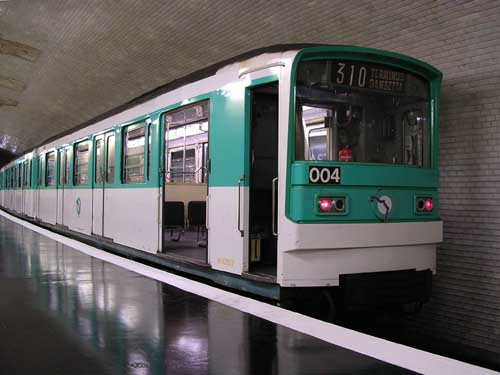 men vad gör du?jag tar ett korttar du ett kort på en tunnelbanevagn?javisstfolk kommer att tro att du är galendet gör ingenting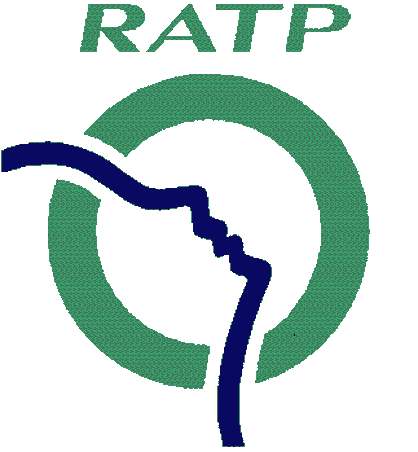 varför tar du kort på en tunnelbanevagn?ser du inte?vad ser jag?titta på metrons logoden finns på din tunnelbanebiljettjag vet men den är för litendet finns inget intressant med den cirkelnjo, den liknar Greta Garbovem?Greta Garbo, den extremt kända svenska skådespelerskandu är galen, det är Seineflodendu har säkert rätt men jag tycker i alla fall att det liknar en kvinna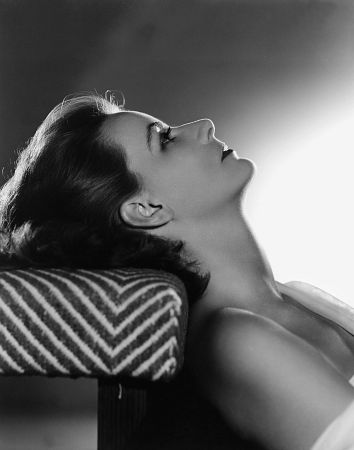 du är otroligman ser siluetten av ett ansiktesäkertman ser munnen, näsan, hakan och pannanja, det är Seinefloden........man kan också se hennes halsprecis......jag hoppas att kortet blev brajaha, ska vi ta tunnelbanan nu eller...?ja, vilken linje?vi tar linje 5 riktning Place d’Italieoch sedan?sedan tar vi linje 1 riktning la Défense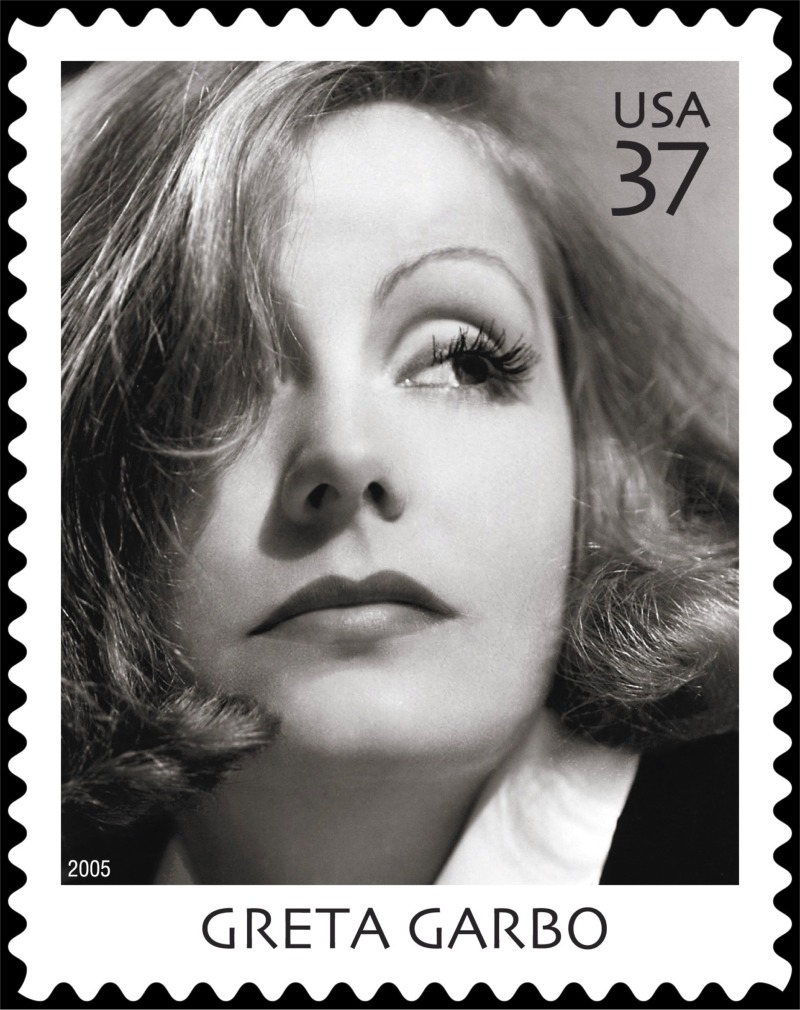 vad är det skrivet där?RATPvad är det?det är förkortningen för företaget som styr Paris tunnelbanaok, jag förstårskynda dig nu!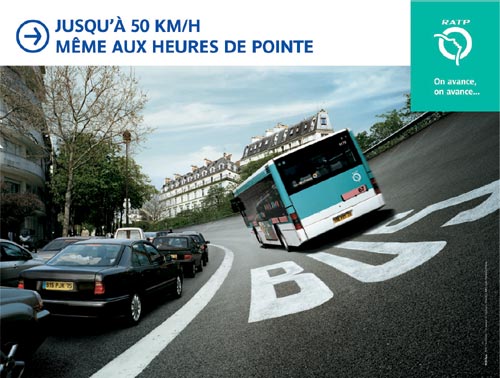 